I. Informacje dotyczące uczestnika formy HALiZ/wypoczynkuII. Zobowiązania, zezwolenia i oświadczeniaZobowiązuję się do uiszczenia kosztów pobytu dziecka w wysokości 350,00 zł, słownie: trzysta pięćdziesiąt złotych .Oświadczam, że zapoznałam(-em) się i akceptuję warunki uczestnictwa na półkolonie mojego dziecka w terminie 12.02.-16.02.2023 / 19.02.-23.02.2023 w Brodnicy.Oświadczam, że podałam(-em) wszystkie znane mi informacje o dziecku, które mogą pomóc w zapewnieniu właściwej opieki w czasie pobytu dziecka na formie HALiZ/ wypoczynku. Oświadczam, dziecko przyjmuje na stałe następujące leki: 													                                                                                                                                   	       w dawkach: 	                                                                                                            								                                                                                                                              			(na dowód czego załączam odpowiednie zaświadczenie lekarskie) oraz, że jako rodzic/opiekun wyposażam dziecko w odpowiednie leki (w przypadku ich zażywania przez dziecko na stałe) w ilości niezbędnej do podania podczas trwania całej formy HALiZ/ wypoczynku i jednocześnie przekazuję je opiekunowi/wychowawcy/pielęgniarce*.Oświadczam, że w razie zagrożenia życia i zdrowia dziecka zgadzam się na jego leczenie szpitalne, zabiegi diagnostyczne, operacje na podstawie decyzji podjętych przez właściwy personel służby zdrowia.Oświadczam, że dziecko jest (zaznaczyć właściwe):o zdroweochoruje na chorobę przewlekłą, a informacje o chorobie zostały przeze mnie opisane w kwarcie kwalifikacyjnej uczestnika wypoczynku.W związku z zamiarem uczestnictwa w formach wypoczynku organizowanego w ramach Harcerskiej Akcji Letniej przez wskazaną powyżej osobę, zobowiązujemy się do zapewnienia jej, we własnym zakresie, środków ochrony osobistej, zgodnie z obowiązującymi w tym zakresie w ZHP wytycznymi. Zobowiązuję się do niezwłocznego – do 2 godzin – odbioru dziecka z wypoczynku w przypadku wystąpienia u dziecka niepokojących objawów choroby (podwyższona temperatura, kaszel, katar, duszności, biegunka, wymioty lub wysypka).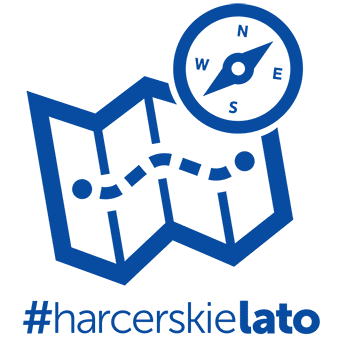 Załącznik do karty kwalifikacyjnej niepełnoletniego uczestnika wypoczynku Imię i nazwisko dzieckamiejscowość, datapodpisy rodziców lub opiekuna prawnego